Modelo de Informe sobre Hostigamiento Laboral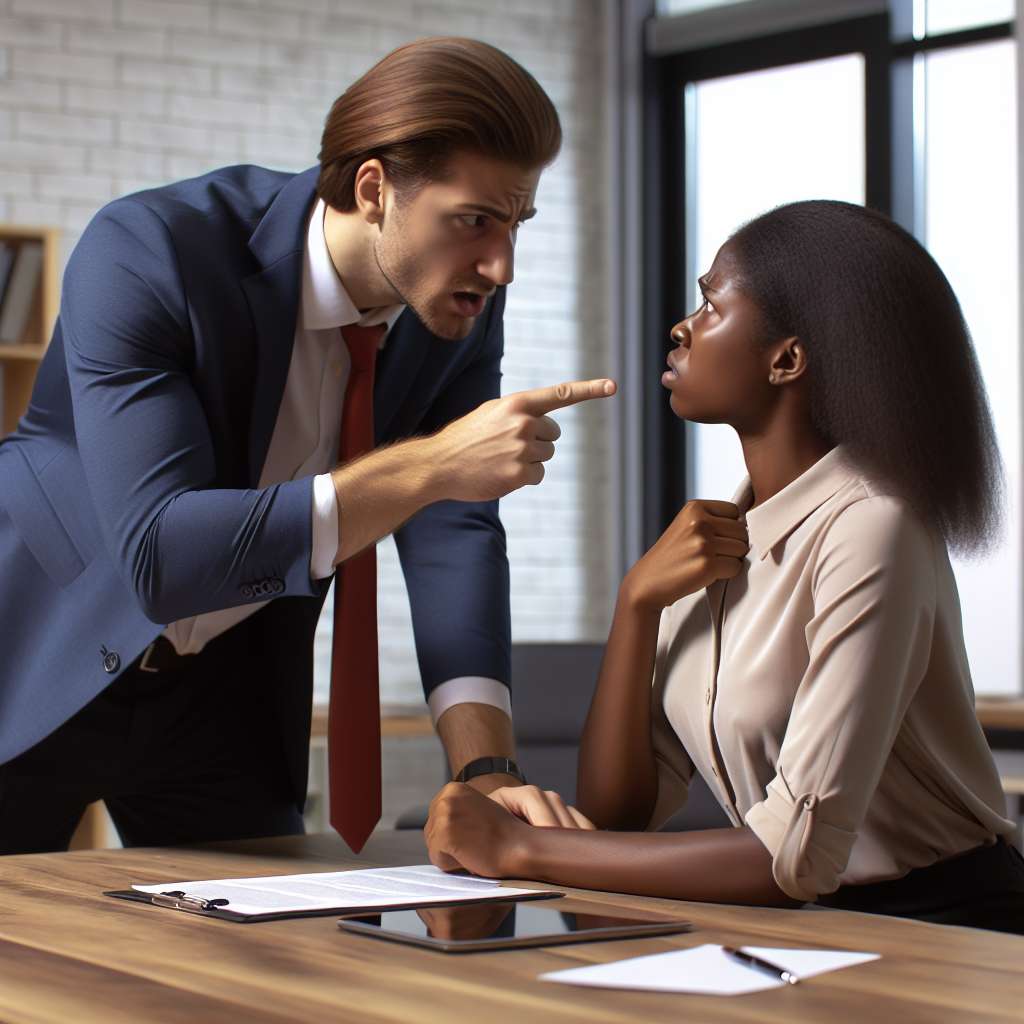 INTRODUCCIÓN

El presente informe tiene como objetivo analizar y documentar el caso de hostigamiento laboral ocurrido en la empresa XYZ durante el período comprendido desde enero de 2021 hasta la fecha actual. El hostigamiento laboral es un problema que afecta la salud y el bienestar de los trabajadores, y es importante abordarlo de manera adecuada para garantizar un ambiente laboral saludable y respetuoso.

DESARROLLO

1. Descripción de la empresa
La empresa XYZ es una organización del sector servicios, que se dedica a la comercialización de productos tecnológicos. Cuenta con un total de 100 empleados, distribuidos en diferentes departamentos como ventas, marketing, administración y recursos humanos.

2. Identificación de la situación
Durante el período analizado, se han recibido múltiples denuncias de hostigamiento laboral por parte de los empleados de la empresa XYZ. Estas denuncias incluyen casos de acoso verbal, intimidación, discriminación y abuso de poder. Los empleados afectados afirman que han sido objeto de conductas ofensivas y humillantes por parte de algunos superiores y compañeros de trabajo.

3. Análisis de las causas
El hostigamiento laboral puede tener múltiples causas, como la falta de políticas internas claras, la existencia de una cultura organizacional permisiva ante estas conductas, el abuso de poder por parte de superiores jerárquicos y la falta de conciencia sobre los derechos y deberes de los trabajadores. En el caso particular de la empresa XYZ, se identificaron las siguientes causas:

- Falta de comunicación efectiva: Existe una deficiente comunicación interna que dificulta la resolución de conflictos y el establecimiento de límites claros en cuanto a las conductas aceptables en el ámbito laboral.
- Ausencia de políticas contra el hostigamiento laboral: La empresa XYZ carece de políticas formales que prohíban el hostigamiento laboral y establezcan procedimientos para su denuncia y sanción.
- Cultura organizacional permisiva: Se ha identificado que, en algunos casos, la empresa ha tolerado conductas intimidatorias y ofensivas, lo que ha perpetuado el ciclo de hostigamiento laboral.

4. Impactos del hostigamiento laboral
El hostigamiento laboral tiene graves consecuencias tanto para los empleados afectados como para la organización en general. Algunos de los impactos identificados en la empresa XYZ son:

- Deterioro de la salud y el bienestar de los empleados: Los afectados por el hostigamiento laboral sufren de estrés, ansiedad, depresión y otras enfermedades relacionadas con el ambiente de trabajo.
- Disminución de la productividad: Las conductas de hostigamiento laboral generan un ambiente laboral hostil, lo que afecta el rendimiento y la motivación de los empleados.
- Rotación de personal: El hostigamiento laboral puede llevar a la renuncia de empleados afectados, lo que implica costos adicionales para la empresa en términos de búsqueda y capacitación de nuevos empleados.

CONCLUSIONES

El hostigamiento laboral es un problema grave que afecta tanto a los empleados como a la organización en su conjunto. En el caso de la empresa XYZ, se identificó la falta de políticas formales contra el hostigamiento laboral y una cultura organizacional permisiva como las principales causas de esta problemática. Es crucial implementar medidas para prevenir y abordar el hostigamiento laboral, como establecer políticas claras, promover una comunicación efectiva y fomentar una cultura de respeto y equidad en el trabajo.

BIBLIOGRAFÍA

- Ley N° 20.607 sobre el Acoso Laboral en Chile.
- Einarsen, S., Hoel, H., & Cooper, C. (2003). Bullying and emotional abuse in the workplace: International perspectives in research and practice. Taylor & Francis.
- Sjöberg, A., & Sverke, M. (2000). The interactive effect of job involvement and organizational commitment on job turnover revisited: A note on the mediating role of turnover intention. Scandinavian Journal of Psychology, 41(3), 247-252.